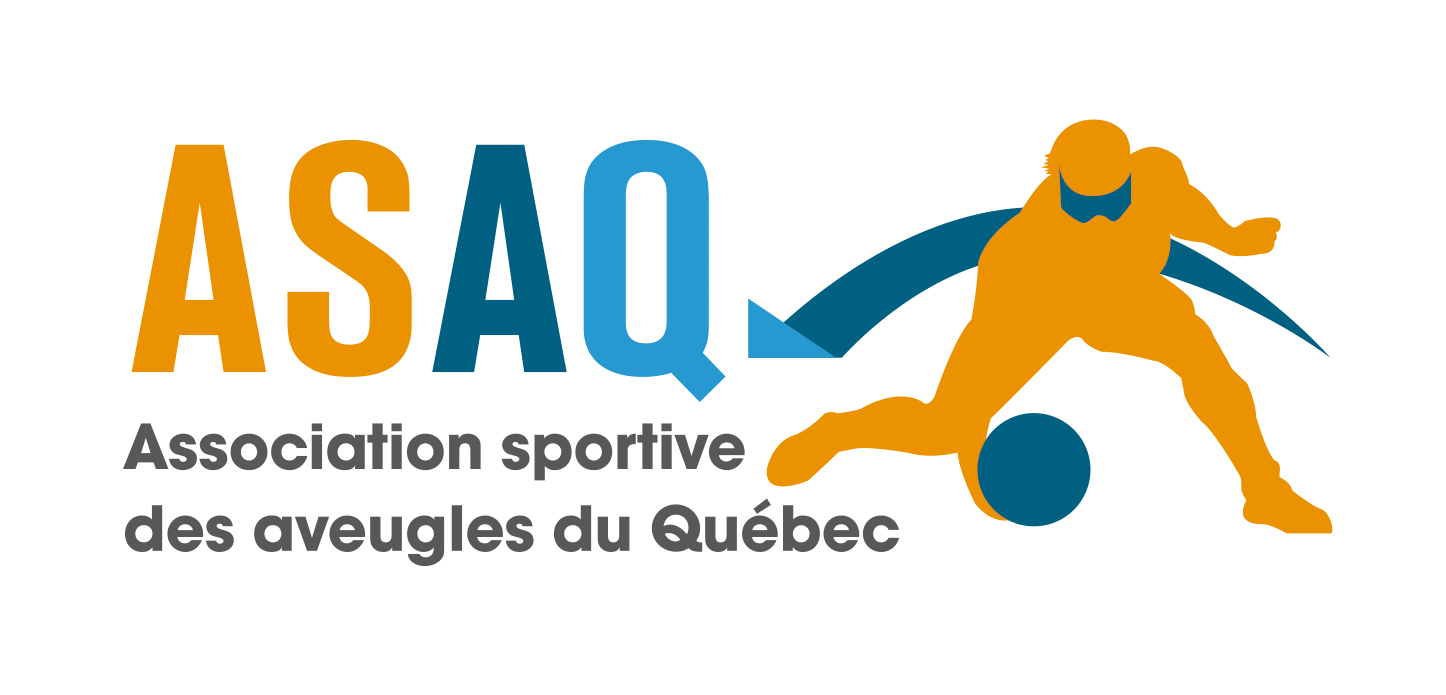 Tournoi invitation de goalball de Montréal 2019Offre de bénévolatDans le cadre de la 19e édition du Tournoi invitation de goalball de Montréal, l’Association sportive des aveugles du Québec (ASAQ) recherche des bénévoles pour combler les postes de : Officiels mineurs (juge de but, chronométreur, marqueur), Montage et démontage, Cuisine et Chauffeur.Le Tournoi invitation de goalball de Montréal aura lieu du 25 au 27 janvier 2019 au Complexe récréatif Gadbois situé au 5485 Chemin de la Côte-Saint-Paul, Montréal, QC H4C 1X3. Le tournoi attend 14 équipes provenant des États-Unis et du Canada autant du côté féminin que masculin. Exigences générales pour les bénévolesÊtre bilingue Avoir 16 ans et plusConnaître le goalball (atout) : pour en apprendre plus sur le goalballDescription des assignations Officiels mineurs-Juge de but : Remettre le ballon en jeu très rapidement; Aider les athlètes dans leurs déplacements du terrain au banc des joueurs; Confirmer les buts.Exigences spécifiques Juge de butDoit suivre une formation obligatoire (détails plus bas).Être en bonne forme physiqueOfficiels mineurs-Chronométreur : Chronométrer les parties de goalball; Afficher les pointages de la partie. Exigence spécifique ChronométreurDoit suivre une formation obligatoire (détails plus bas).Officiels mineurs-Marqueur : Remplir les feuilles de match.Exigence spécifique MarqueurDoit suivre une formation obligatoire (détails plus bas).Cuisine : Servir les athlètes ou les aider à se servir; Mettre la nourriture sur la table; Gérer le flot de la nourriture pour toute la fin de semaine; Nettoyer les tables et l’aire de restauration; À la fin du tournoi, ranger l’espace de cuisine pour le retour du matériel.Montage et démontage : Monter les terrains de goalball et la cuisine; Démonter les terrains de goalball et la cuisine; Transporter le matériel.Chauffeur : Conduire un 21 passagers; Faire des allers-retours entre l’hôtel Espresso et le complexe récréatif Gadbois; S’assurer d’avoir le nombre de passagers prévus par la loi; Aller chercher les repas du midi et du soir avec un accompagnateur.Exigence spécifique ChauffeurAvoir un permis classe 4BHoraire et assignations*Note : La sélection des bénévoles pour la journée de dimanche se fera parmi ceux et celles qui auront été présents le vendredi ou le samedi.FormationLa formation obligatoire pour les officiels mineurs aura lieu le dimanche 13 janvier de 13 h 00 à 17 h 00. L’ASAQ conseille de porter une tenue confortable et des souliers de course ou des souliers confortables qui ne font pas de bruit. Lieu de la formation :	École Joseph-Charbonneau8200 rue Rousselot, Montréal, QC H2E 3B4Métro Jarry *Entrer par l'entrée de la piscine.Sélection des bénévoles Dans l’éventualité où l’ASAQ recevrait plus de candidatures de bénévoles que nécessaire, la sélection des bénévoles se fera en fonction des besoins et des disponibilités.Fourni aux bénévoles du Tournoi invitation de goalball de Montréal  Café et thé à volontéRepas inclusT-shirt de l’événementPour mentionner son intérêtCommuniquez avec Nathalie Chartrand à l’adresse courriel nchartrand@sportsaveugles.qc.ca. Veuillez indiquer dans le titre le nom du poste de bénévolat qui vous intéresse et dans le corps de votre message : Vos disponibilités parmi les périodes proposées. Notez que les périodes varient d’un poste à l’autre. Si vous êtes disponible toute la fin de semaine, mais que vous ne voulez faire que une, deux ou trois périodes, précisez le.La taille pour votre chandailL’endroit où vous avez vu l’offre de bénévolatVos questions Si vous avez des questions, vous pouvez appeler Nathalie Chartrand au 514 252-3178 poste 3768.À propos de l’évènement19e édition du tournoi invitation de goalball de Montréal. Le goalball est un sport d'équipe conçu pour les personnes vivant avec une déficience visuelle. Le tournoi invitation de goalball 2019 recevra 14 équipes. Les équipes inscrites proviennent des États-Unis, des provinces canadiennes et du Québec. Il y aura 14 équipes dont 4 féminines.Lieu de la compétition: 	Complexe récréatif Gadbois 5485, Chemin de la Côte St-Paul				Métro Place-St-HenriContact : 	Nathalie Chartrand, directrice générale de l’Association sportive des aveugles du Québec	Courriel. nchartrand@sportsaveugles.qc.ca	Tél. 514 252-3178 poste 3768À propos de l’Association sportive des aveugles du QuébecFondée en 1979, l’ASAQ se consacre à développer la pratique du sport et à sensibiliser le grand public et les autorités au plein potentiel des personnes vivant avec une déficience visuelle.Ses objectifs sont : Regrouper les personnes vivant avec une déficience visuelle par la pratique de sports amateurs.Promouvoir la pratique du sport et sensibiliser le grand public et les autorités au plein potentiel des personnes vivant avec une déficience visuelle au Québec;Déléguer des athlètes québécois à des compétitions provinciales, nationales et internationales;Organiser au Québec des compétitions de niveau régional, provincial, national et international;Encadrer la pratique des sports que régit l’ASAQ et offrir des services et programmes qui favorisent le développement des athlètes vivant avec une déficience visuelle.Fondée en 1979, l’ASAQ se consacre à développer la pratique du sport et à sensibiliser le grand public et les autorités au plein potentiel des personnes vivant avec une déficience visuelle. DATEPLAGE HORAIREASSIGNATIONNOMBRE REQUISVendredi 25 janvier12h00 - 17h00Montage/démontage5Vendredi 25 janvier17h30 - 22h00Officiels mineurs12Samedi 26 janvier6h45 - 14h30Chauffeur1Samedi 26 janvier7h30 - 14h30Officiels mineurs12Samedi 26 janvier7h30 - 14h30Cuisine2Samedi 26 janvier14h00 - 21h00Officiels mineurs12Samedi 26 janvier14h00 - 21h00Cuisine2Samedi 26 janvier14h30 - 21h30Chauffeur1Dimanche 27 janvier6h45 - 16h00Chauffeur1Dimanche 27 janvier7h30 - 10h30Officiels mineurs*6Dimanche 27 janvier7h30 - 14h00Officiels mineurs*6Dimanche 27 janvier7h30 - 14h00Cuisine2Dimanche 27 janvier13h00 - 17h00Montage/démontage/transport5